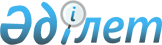 Об утверждении профессионального стандарта "Организация сервисного обслуживания пассажиров железнодорожного транспорта"
					
			Утративший силу
			
			
		
					Приказ и.о. Министра транспорта и коммуникаций Республики Казахстан от 29 ноября 2013 года № 961. Зарегистрирован в Министерстве юстиции Республики Казахстан 19 декабря 2013 года № 8978. Утратил силу приказом и.о. Министра по инвестициям и развитию Республики Казахстан от 25 февраля 2016 года № 224      Сноска. Утратил силу приказом и.о. Министра по инвестициям и развитию РК от 25.02.2016 № 224 (вводится в действие со дня его официального опубликования).      В соответствии с пунктом 3 статьи 138-5 Трудового кодекса Республики Казахстан от 15 мая 2007 года, ПРИКАЗЫВАЮ:



      1. Утвердить прилагаемый профессиональный стандарт «Организация сервисного обслуживания пассажиров железнодорожного транспорта».



      2. Департаменту кадровой и административной работы Министерства транспорта и коммуникаций Республики Казахстан (Хасенов Е.Е.) обеспечить:

      1) в установленном законодательством порядке государственную регистрацию настоящего приказа в Министерстве юстиции Республики Казахстан;

      2) после государственной регистрации настоящего приказа в Министерстве юстиции Республики Казахстан, официальное опубликование в средствах массовой информации, в том числе размещение его на интернет-ресурсе Министерства транспорта и коммуникаций Республики Казахстан и на интранет-портале государственных органов;

      3) в течение десяти календарных дней после государственной регистрации настоящего приказа в Министерстве юстиции Республики Казахстан, направление копии на официальное опубликование в информационно-правовую систему «Әділет» республиканского государственного предприятия на праве хозяйственного ведения «Республиканский центр правовой информации Министерства юстиции Республики Казахстан»;

      4) представление в Юридический департамент Министерства транспорта и коммуникаций Республики Казахстан сведений о государственной регистрации и о направлении на опубликование в средствах массовой информации в течение 5 рабочих дней после государственной регистрации настоящего приказа в Министерстве юстиции Республики Казахстан.



      3. Контроль за исполнением настоящего приказа оставляю за собой.



      4. Настоящий приказ вводится в действие по истечении десяти календарных дней после дня его первого официального опубликования.      И.о. Министра                              С. Сарсенов      «СОГЛАСОВАН»:

      И.о. Министра труда и социальной

      защиты населения

      Республики Казахстан

      ___________ К.Абсаттаров

      4 ноября 2013 года

Утвержден                

приказом и.о. Министра транспорта 

и коммуникации Республики Казахстан 

от 29 ноября 2013 года № 961     

Профессиональный стандарт

«Организация сервисного обслуживания пассажиров

железнодорожного транспорта» 

1. Общие положения

      1. Профессиональный стандарт «Текущий ремонт и содержание искусственных сооружений на железнодорожной магистральной сети» (далее – ПС) определяет в области профессиональной деятельности «Услуги в области сухопутного транспорта» требования к уровню квалификации, компетенции, содержанию, качеству и условиям труда и предназначен для:

      1) регулирования взаимодействия трудовой сферы и сферы профессионального образования;

      2) регламентации требований для разработки программ подготовки, повышения квалификации и профессиональной переподготовки;

      3) регламентации требований для оценки компетенций работников при аттестации и сертификации персонала.



      2. Основными пользователями ПС являются:

      1) выпускники организаций образования, работники;

      2) руководители организаций, руководители и специалисты подразделений управления персоналом организаций;

      3) специалисты, разрабатывающие государственные образовательные программы;

      4) специалисты в области оценки профессиональной подготовленности и подтверждения соответствия квалификации специалистов.



      3. На основе ПС разрабатываются квалификационные характеристики, должностные инструкции, типовые учебные программы, типовые учебные планы, корпоративные стандарты организаций.



      4. В настоящем ПС применяются следующие термины и определения:



      1) квалификация – готовность работника к качественному выполнению конкретных функций в рамках определенного вида трудовой деятельности;



      2) квалификационный уровень – совокупность требований к компетенциям работников, дифференцируемых по параметрам сложности, нестандартности трудовых действий, ответственности и самостоятельности;



      3) предмет труда – предмет, на который направлены действия работника с целью создания продукта при помощи определенных средств труда;



      4) средства труда – средства, используемые работником для преобразования предмета труда из исходного состояния в продукт;



      5) вид трудовой деятельности – составная часть области профессиональной деятельности, сформированная целостным набором трудовых функций и необходимых для их выполнения компетенций;



      6) трудовая функция – составная часть вида трудовой деятельности, представляющая собой интегрированный и относительно автономный набор трудовых действий, определяемых бизнес-процессом и предполагающий наличие необходимых компетенций для их выполнения;



      7) область профессиональной деятельности – совокупность видов трудовой деятельности отрасли, имеющая общую интеграционную основу (аналогичные или близкие назначение, объекты, технологии, в том числе средства труда) и предполагающая схожий набор трудовых функций и компетенций для их выполнения;



      8) профессия – род трудовой деятельности, который требует владения комплексом специальных теоретических знаний и практических навыков, приобретенных в результате специальной подготовки, опыта работы;



      9) единица профессионального стандарта – структурный элемент ПС, содержащий развернутую характеристику конкретной трудовой функции, которая является целостной, завершенной, относительно автономной и значимой для данного вида трудовой деятельности;



      10) компетенция – структурная единица работодателя, на которую возложен круг должностных полномочий и должностных обязанностей;



      11) должность – структурная единица работодателя, на которую возложен круг должностных полномочий и должностных обязанностей;



      12) задача – совокупность действий, связанных с реализацией трудовой функции и достижением результата с использованием конкретных предметов и средств труда;



      13) отрасль – совокупность организаций, для которых характерна общность выпускаемой продукции, технологии производства, основных фондов и профессиональных навыков работающих;



      14) отраслевая рамка квалификаций (далее - ОРК) – структурированное описание квалификационных уровней, признаваемых в отрасли;



      15) национальная рамка квалификаций (далее - НРК) – структурированное описание квалификационных уровней, признаваемых на рынке труда;



      16) функциональная карта – структурированное описание трудовых функций и задач, выполняемых работником определенного вида деятельности в рамках той или иной области профессиональной деятельности. 

2. Паспорт ПС

      5. Паспорт ПС определяет следующее:

      1) вид экономической деятельности (область профессиональной деятельности):

      Общий классификатор видов экономической деятельности (далее - ГК РК 03-2007) 49.1 «Пассажирский железнодорожный транспорт, междугородний»;

      Квалификационный справочник должностей руководителей, специалистов и других служащих железнодорожного транспорта, утвержденный приказом Министерства транспорта и коммуникаций Республики Казахстан № 178 от 19 июля 2006 года;

      2) основная цель вида экономической деятельности (области профессиональной):

      организация сервисного обслуживания пассажиров;

      3) виды трудовой деятельности (профессии) по квалификационным уровням согласно приложению 1 к настоящему ПС. 

3. Карточки видов трудовой деятельности (профессии) 

Параграф 1 «Старший билетный кассир»

      6. Карточка вида трудовой деятельности (профессии) содержит:

      1) квалификационный уровень: по НРК – 5, по ОРК – 5;

      2) базовая группа по Государственному классификатору занятий Республики Казахстан (далее – ГК РК 01 – 2005): 4211 «Кассиры, включая билетных кассиров»;

      3) возможные наименования должности (профессии): старший билетный кассир;

      4) обобщенное описание выполняемой трудовой деятельности - осуществление субъектом руководства работой кассиров билетных, полноту сдачи и контроль инкассации денежной выручки, знакомство билетных кассиров с изменениями в требованиях по перевозке пассажиров, составление всех форм статистической отчетности, контроль за выполнением порядка ведения, учета и отчетности по движению денежных средств и бланков строгой отчетности;

      5) возможные места работы, требования к профессиональному образованию и обучению работника, необходимость сертификатов, подтверждающих квалификацию, требования к практическому опыту работы, особые условия допуска к работе приведены в таблице 1 «Возможные места работы по профессии. Требования к условиям труда, образованию и опыту работы старшего билетного кассира» приложения 2 к настоящему ПС. 

Параграф 2 «Билетный кассир»

      7. Карточка вида трудовой деятельности (профессии) содержит:

      1) квалификационный уровень: по НРК – 4, по ОРК – 4;

      2) базовая группа по Государственному классификатору занятий Республики Казахстан (далее – ГК РК 01 – 2005): 4211 «Кассиры, включая билетных кассиров»;

      3) возможные наименования должности (профессии): билетный кассир;

      4) обобщенное описание выполняемой трудовой деятельности - определяет оформление и продажу проездных и перевозочных документов, переоформление документов граждан в случаях их отказа от поездки и возврат им денег, осуществление получения, хранения и сдачи денежных средств;

      5) возможные места работы, требования к профессиональному образованию и обучению работника, необходимость сертификатов, подтверждающих квалификацию, требования к практическому опыту работы, особые условия допуска к работе приведены в таблице 2 «Возможные места работы по профессии. Требования к условиям труда, образованию и опыту работы билетного кассира» приложения 2 к настоящему ПС. 

Параграф 3 «Заведующий багажным отделением»

      8. Карточка вида трудовой деятельности (профессии) содержит:

      1) квалификационный уровень: по НРК – 5, по ОРК – 5;

      2) базовая группа по Государственному классификатору занятий Республики Казахстан (далее – ГК РК 01 – 2005): 1226 «Руководители специализированных (производственно-эксплуатационных) подразделений (служб) в организациях транспорта и связи, в материально-техническом снабжении и сбыте»;

      3) возможные наименования должности (профессии): заведующий багажным отделением;

      4) обобщенное описание выполняемой трудовой деятельности - осуществление субъектом руководства над работами по приему, хранению, выдаче и отправлению багажа, грузобагажа, своевременной отправке и выдаче грузобагажа и багажа, рациональному размещению багажа на складах, сохранности багажа при хранении и погрузочно-разгрузочных работах, контроль по порядку приема и сдачи грузов и багажа, проверке правильности оформления провозных документов;

      5) возможные места работы, требования к профессиональному образованию и обучению работника, необходимость сертификатов, подтверждающих квалификацию, требования к практическому опыту работы, особые условия допуска к работе приведены в таблице 3 «Возможные места работы по профессии. Требования к условиям труда, образованию и опыту работы заведующего багажным отделением» приложения 2 к настоящему ПС. 

Параграф 4 «Багажный кассир»

      9. Карточка вида трудовой деятельности (профессии) содержит:

      1) квалификационный уровень: по НРК – 4, по ОРК – 4;

      2) базовая группа по Государственному классификатору занятий Республики Казахстан (далее – ГК РК 01 – 2005): 4211 «Кассиры, включая билетных кассиров»;

      3) возможные наименования должности (профессии): багажный кассир;

      4) обобщенное описание выполняемой трудовой деятельности - определяет субъектом оформление и проверку документов по приему, погрузке, выдаче грузов и багажа, а также по их переадресовке;

      5) возможные места работы, требования к профессиональному образованию и обучению работника, необходимость сертификатов, подтверждающих квалификацию, требования к практическому опыту работы, особые условия допуска к работе приведены в таблице 4 «Возможные места работы по профессии. Требования к условиям труда, образованию и опыту работы багажного кассира» приложения 2 к настоящему ПС. 

Параграф 5 «Приемосдатчик багажа и грузобагажа в поездах»

      10. Карточка вида трудовой деятельности (профессии) содержит:

      1) квалификационный уровень: по НРК – 3-4, по ОРК – 3-4;

      2) базовая группа по Государственному классификатору занятий Республики Казахстан (далее – ГК РК 01 – 2005): 9332 «Рабочие по управлению транспортными средствами на тягловой силе и другие неквалифицированные рабочие, занятые на транспорте»;

      3) возможные наименования должности (профессии): приемосдатчик багажа и грузобагажа в поездах;

      4) обобщенное описание выполняемой трудовой деятельности - определяет оформление и проверку документов по приему, погрузке, выдаче грузов и багажа, а также по их переадресовке;

      5) возможные места работы, требования к профессиональному образованию и обучению работника, необходимость сертификатов, подтверждающих квалификацию, требования к практическому опыту работы, особые условия допуска к работе приведены в таблице 5 «Возможные места работы по профессии. Требования к условиям труда, образованию и опыту работы приемосдатчика багажа и грузобагажа в поездах» приложения 2 к настоящему ПС. 

Параграф 6 «Начальник пассажирского поезда»

      11. Карточка вида трудовой деятельности (профессии) содержит:

      1) квалификационный уровень: по НРК – 5; по ОРК – 5;

      2) базовая группа по Государственному классификатору занятий Республики Казахстан (далее – ГК РК 01 – 2005): 1222 «Руководители специализированных (производственно-эксплуатационных) подразделений (служб) в промышленности»;

      3) возможные наименования должности (профессии): начальник пассажирского поезда;

      4) обобщенное описание выполняемой трудовой деятельности - определяет создание субъектом условий для технического надзора и исправного содержания вагонов пассажирского поезда и их оборудования, обеспечивание безаварийной и надежной работы, гарантирующей безопасность движения пассажирского поезда в пути следования;

      5) возможные места работы, требования к профессиональному образованию и обучению работника, необходимость сертификатов, подтверждающих квалификацию, требования к практическому опыту работы, особые условия допуска к работе приведены в таблице 6 «Возможные места работы по профессии. Требования к условиям труда, образованию и опыту работы начальника пассажирского поезда» приложения 2 к настоящему ПС. 

4. Перечень единиц ПС

      12. Перечень единиц ПС приведен в таблицах 1 - 6 приложения 3 к настоящему ПС и содержит шифр и наименование единицы ПС. 

5. Описание единиц ПС

      13. Описание единиц ПС приведено в приложении 4 к настоящему ПС. 

6. Виды сертификатов, выдаваемых на основе ПС

      14. Организациями в области оценки профессиональной подготовленности и подтверждения соответствия квалификации специалистов выдаются сертификаты на основе настоящего ПС.



      15. Виды сертификатов, выдаваемые на основе настоящего ПС, определяются в соответствии с перечнем единиц ПС, освоение которых необходимо для получения сертификата, предусмотренным в приложении 3 настоящего ПС. 

7. Разработчики, лист согласования, экспертиза и регистрация ПС

      16. Разработчиком ПС является Министерство транспорта и коммуникаций Республики Казахстан.



      17. Лист согласования ПС приведен в приложении 5 к настоящему ПС.

Приложение 1             

к Профессиональному стандарту    

«Организация сервисного обслуживания 

пассажиров железнодорожного транспорта»

                  Виды трудовой деятельности (профессии)

                       по квалификационным уровням      Примечание: ЕТКС - Единый тарифно-квалификационный справочник работ и профессий рабочих. 1 выпуск, 52 выпуск, утвержденный приказом Министра труда и социальной защиты населения Республики Казахстан № 426-ө-м от 3 сентября 2013 г.

Приложение 2             

к Профессиональному стандарту    

«Организация сервисного обслуживания 

пассажиров железнодорожного транспорта»

                                                             

Таблица 1

          1. Возможные места работы по профессии. Требования к

           условиям труда, образованию и опыту работы старшего

                          билетного кассира

                                                           

Таблица 2

          2. Возможные места работы по профессии.

Требования к условиям труда, образованию и опыту работы

                    билетного кассира

                                                           

Таблица 3

            3. Возможные места работы по профессии.

     Требования к условиям труда, образованию и опыту работы

                  заведующий багажным отделением

                                                           

Таблица 4

           4. Возможные места работы по профессии.

     Требования к условиям труда, образованию и опыту работы

                     багажного кассира

                                                           

Таблица 5

             5. Возможные места работы по профессии.

        Требования к условиям труда, образованию и опыту работы

             приемосдатчик багажа и грузобагажа в поездах

                                                           

Таблица 6

            6. Возможные места работы по профессии.

     Требования к условиям труда, образованию и опыту работы

                начальника пассажирского поезда

Приложение 3             

к Профессиональному стандарту    

«Организация сервисного обслуживания 

пассажиров железнодорожного транспорта»

                            Перечень единиц ПС

                                                          

Таблица 1

                1. Вид трудовой деятельности (профессии)

                        «Старший билетный кассир»

                                                          

Таблица 2

             2. Вид трудовой деятельности (профессии)

                        «Билетный кассир»

                                                           

Таблица 3

               3. Вид трудовой деятельности (профессии)

                    «Заведующий багажным отделением»

                                                           

Таблица 4

               4. Вид трудовой деятельности (профессии)

                          «Багажный кассир»

                                                            

Таблица 5

              5. Вид трудовой деятельности (профессии)

           «Приемосдатчик багажа и грузобагажа в поездах»

                                                           

Таблица 6

              6. Вид трудовой деятельности (профессии)

                   «Начальник пассажирского поезда»      Примечание: Ф – функция.

Приложение 4             

к Профессиональному стандарту    

«Организация сервисного обслуживания 

пассажиров железнодорожного транспорта»

                             Описание единиц ПС

                                                           

Таблица 1

                 1.Вид трудовой деятельности (профессии)

                        «Старший билетный кассир»

                                                           

Таблица 2

              2. Вид трудовой деятельности (профессии)

                       «Билетный кассир»

                                                            

Таблица 3

               3. Вид трудовой деятельности (профессии)

                    «Заведующий багажным отделением»

                                                            

Таблица 4

                4. Вид трудовой деятельности (профессии)

                             «Багажный кассир»

                                                           

Таблица 5

              5. Вид трудовой деятельности (профессии)

         «Приемосдатчика багажа и грузобагажа в поездах»

                        3-го уровня ОРК

                                                           

Таблица 6

              6. Вид трудовой деятельности (профессии)

«Приемосдатчика багажа и грузобагажа в поездах» 4-го уровня ОРК

                                                           

Таблица 7

               7. Вид трудовой деятельности (профессии)

                    «Начальник пассажирского поезда»      Примечание: З – задача;

      АСУ - автоматизированная система управления.

Приложение 5             

к Профессиональному стандарту    

«Организация сервисного обслуживания 

пассажиров железнодорожного транспорта»

                         Лист согласованияНастоящий ПС зарегистрирован ________________________________________

Внесен в Реестр профессиональных стандартов рег. № __________________

Письмо (протокол) № ___________ Дата ________________________________
					© 2012. РГП на ПХВ «Институт законодательства и правовой информации Республики Казахстан» Министерства юстиции Республики Казахстан
				№ п/пНаименование вида деятельностиНаименование профессии с учетом тенденций рынка трудаНаименование профессии согласно

ГК РК 01-2005Квалификационный уровень ОРКРазряд по ЕТКС1Руководит работой кассиров билетных, обеспечивает полноту сдачи и контролирует инкассацию денежной выручки, знакомит билетных кассиров с изменениями требований по перевозке пассажиров, обеспечивает составление всех форм статистической отчетности. Контролирует выполнение порядка ведения, учета и отчетности по движению денежных средств и бланков «строгой отчетности»Старший билетный кассирКассир (билетный)5-2Оформление и продажа проездных и перевозочных документов, переоформление документов граждан в случаях их отказа от поездки и возврат им денег; получение, хранение и сдача денежных средствБилетный кассирКассир (билетный)42-33Руководит работами по приему, хранению, выдаче и отправлению багажа, грузобагажа, своевременную отправку и выдачу грузобагажа и багажа. Следит за рациональным размещением багажа на складах. Руководит погрузочно-разгрузочными работами. Обеспечивает сохранность багажа при хранении и погрузочно-разгрузочных работах. Контролирует порядок приема и сдачи грузов и багажа, проверяет правильность оформления провозных документовЗаведующий багажным отделениемЗаведующий камерой хранения (ручного багажа)5-4Оформление и проверка документов по приему, погрузке, выдаче грузов и багажа, а также по их переадресовкеБагажный кассирКассир багажный, товарный (грузовой)4-5Прием, погрузка, подгруппировка в пути следования поезда, выгрузка и сдача грузов и багажа на станцияхПриемосдатчик багажа и грузобагажа в поездахПриемосдатчик груза и багажа в поездах3-42-46Обеспечение технического надзора и исправного содержания вагонов пассажирского поезда и их оборудования, безаварийную и надежную работу, гарантирующую безопасность движения пассажирского поезда в пути следованияНачальник пассажирского поездаНачальник поезда (восстановительного, пассажирского, рефрижераторного и др.)5-Возможные места работы по профессии (организации)Билетные кассы железнодорожных станций.Билетные кассы железнодорожных станций.Вредные и опасные условия труда--Особые условия допуска к работеМедицинские ограничения: по законодательству Республики Казахстан

Допуск к работе: после медицинского освидетельствования, вводный инструктаж по охране труда, первичный инструктаж по охране труда на рабочем месте, а также противопожарный инструктажМедицинские ограничения: по законодательству Республики Казахстан

Допуск к работе: после медицинского освидетельствования, вводный инструктаж по охране труда, первичный инструктаж по охране труда на рабочем месте, а также противопожарный инструктажУровень

ОРКУровень профессионального образования и обученияТребуемый опыт работы5Высшее образование, практический опытне менее 2-х летВозможные места работы по профессии (организации)Возможные места работы по профессии (организации)Билетные кассы железнодорожных станцийБилетные кассы железнодорожных станцийВредные и опасные условия трудаВредные и опасные условия труда--Особые условия допуска к работеОсобые условия допуска к работеДопуск к работе: после медицинского освидетельствования, вводный инструктаж по охране труда, первичный инструктаж по охране труда на рабочем месте, а также противопожарный инструктажДопуск к работе: после медицинского освидетельствования, вводный инструктаж по охране труда, первичный инструктаж по охране труда на рабочем месте, а также противопожарный инструктажУровень

ОРКУровень профессионального образования и обученияУровень профессионального образования и обученияТребуемый опыт работы4Техническое и профессиональное образование с дополнительной профессиональной подготовкой, практический опытТехническое и профессиональное образование с дополнительной профессиональной подготовкой, практический опытБез предъявления требований к стажу работы4Высшее образованиеВысшее образованиеБез предъявления требований к стажу работыВозможные места работы по профессии (организации)Возможные места работы по профессии (организации)Железнодорожные станцииЖелезнодорожные станцииВредные и опасные условия трудаВредные и опасные условия труда--Особые условия допуска к работеОсобые условия допуска к работеМедицинские ограничения: по законодательству Республики Казахстан.

Допуск к работе: после медицинского освидетельствования, вводного и первичного инструктажаМедицинские ограничения: по законодательству Республики Казахстан.

Допуск к работе: после медицинского освидетельствования, вводного и первичного инструктажаУровень

ОРКУровень профессионального образования и обученияУровень профессионального образования и обученияТребуемый опыт работы5Техническое и профессиональное образование (или послесреднее образование), дополнительные профессиональные образовательные программы, практический опытТехническое и профессиональное образование (или послесреднее образование), дополнительные профессиональные образовательные программы, практический опытне менее 2-х лет5Высшее образованиеВысшее образованиене менее 1 годаВозможные места работы по профессии (организации)Багажные отделения при железнодорожных станцияхБагажные отделения при железнодорожных станцияхВредные и опасные условия труда--Особые условия допуска к работеДопуск к работе: после медицинского освидетельствования, вводный инструктаж по охране труда, первичный инструктаж по охране труда на рабочем месте, а также противопожарный инструктажДопуск к работе: после медицинского освидетельствования, вводный инструктаж по охране труда, первичный инструктаж по охране труда на рабочем месте, а также противопожарный инструктажКвалификационный

уровень ОРКУровень профессионального образования и обученияТребуемый опыт работы4Кассир багажный II

Техническое и профессиональное образование с дополнительной профессиональной подготовкой, практический опытне менее 1 года4Кассир багажный I

Техническое и профессиональное образование (или послесреднее образование), дополнительные профессиональные образовательные программы, практический опытне менее 2 летВозможные места работы по профессии (организации)Железнодорожные станцииЖелезнодорожные станцииВредные и опасные условия труда--Особые условия допуска к работеДопуск к работе: после медицинского освидетельствования, вводный инструктаж по охране труда, первичный инструктаж по охране труда на рабочем месте, а также противопожарный инструктажДопуск к работе: после медицинского освидетельствования, вводный инструктаж по охране труда, первичный инструктаж по охране труда на рабочем месте, а также противопожарный инструктажКвалификационный

уровень ОРКУровень профессионального образования и обученияТребуемый опыт работы3Практический опыт и/или профессиональная подготовка (курсы на базе организации образования по программам профессиональной подготовки до одного года или обучение в организации) при наличии общего среднего образования или техническое и профессиональное образованиеНе требуется4Техническое и профессиональное образование с дополнительной профессиональной подготовкой2 года на 3 уровнеВозможные места работы по профессии (организации)Железнодорожная станцияЖелезнодорожная станцияВредные и опасные условия труда--Особые условия допуска к работеМедицинские ограничения: по законодательству Республики Казахстан. Допуск к работе: после медицинского освидетельствованияМедицинские ограничения: по законодательству Республики Казахстан. Допуск к работе: после медицинского освидетельствованияКвалификационный

уровень ОРКУровень профессионального образования и обученияТребуемый опыт работы5Техническое и профессиональное образование (или после среднее образование), дополнительные профессиональные образовательные программы, практический опытСтаж работы по организации обслуживания пассажиров не менее 2 лет5Высшее профессиональное (техническое) образованиеСтаж работы по организации обслуживания пассажиров не менее 1 годаШифрНаименование трудовой функцииФ 1Организация работы билетных кассиров, контроль оформления документов, содержание рабочих местФ 2Осуществление операции по приему, учету, выдаче и хранению денежных средств и ценных бумаг с обязательным соблюдением требований, обеспечивающих их сохранностьШифрНаименование трудовой функции (единицы профессионального стандарта)Ф 1Оформление и продажа билетов, посадочных талонов, квитанций по оплате багажа и различных услугФ 2Обслуживание, регулирование, наладка и устранение мелких неисправностей используемого оборудования и приспособленийФ 3Получение, хранение и сдача денежных средств и бланков строгой отчетности в установленном порядкеШифрНаименование трудовой функции (единицы профессионального стандарта)Ф 1Организация и обеспечение процесса перевозки, сохранности багажа и грузобагажаФ 2Руководство работой багажного отделенияШифрНаименование трудовой функции (единицы профессионального стандарта)Ф 1Проведение расчетов с клиентами за оказание услуг, начисление сборов и штрафных платежейФ 2Выполнение операции по приему, учету и хранению денежных средств и бланков строгого учета, оформление страхования грузовШифрНаименование трудовой функции (единицы профессионального стандарта)Ф 1Выполнение технических требований и требований охраны труда при погрузке и выгрузке груза и багажа на станцияхФ 2Обеспечение правильности размещения и крепления грузов в соответствии с техническими условиями для обеспечения сохранности грузов и безопасности движенияФ3Оформление сопроводительных документовШифрНаименование трудовой функции (единицы профессионального стандарта)Ф 1Обеспечение исправного содержания вагонов и оборудования пассажирского поездаФ 2Ведение контроля над правильностью размещения и проезда в поезде пассажиров по проездным документам, а также за провоз багажаФ 3Организация работ по оформлению погранично-таможенных документов для пассажировШифрПредметы трудаСредства трудаЗадачиУмения и навыкиЗнанияФ 1Билетные кассы, терминальные оборудованияПроездные и перевозочные документы, ключи от билетных касс и терминального оборудованияЗ 1-1 Ежедневная проверка выхода на работу и ведение табельного учета билетных кассировНавыки принятия решений и создания условий работы билетных кассиров, контроль и коррекция деятельности подчиненных по соблюдению графика работы. Навыки анализа ситуации при ведении табельного учетаЗнание о методологии системного анализа и проектирования при организации рабочего процесса, принятия мер по обслуживанию оборудования, способах принятия управленческих решений, о работе с командой. Знание нормативных правовых актов в области железнодорожного транспорта, внутреннего трудового распорядка; охраны труда, техники безопасности, производственной санитарии и противопожарной защиты; трудового распорядка работы билетных кассиров и операторов на билетно-кассовой аппаратуре (терминалах) системы «Экспресс»; эксплуатации вычислительной техники; основ организации труда, перевозок пассажиров, багажа и грузобагажа железнодорожным транспортом, графика движения поездов; ведения кассовых операций, порядка переоформления документов; порядка оформления приходных и расходных документов; составление кассовой отчетности, о работе билетных касс Общества и квалификационном рейтинге оценки работы билетных кассиров; техники безопасности, производственной санитарии и мер противопожарной безопасности, охраны трудаФ 1Билетные кассы, терминальные оборудованияПроездные и перевозочные документы, ключи от билетных касс и терминального оборудованияЗ 1-2 Распределение билетных кассиров по кассовым кабинам, выдача ключей от билетных касс и терминального оборудования (под роспись)Навыки самоанализа при организации рабочего процесса, контроль и коррекция деятельности кассиров, навыки управленческого и исполнительского профессионализмаЗнание о методологии системного анализа и проектирования при организации рабочего процесса, принятия мер по обслуживанию оборудования, способах принятия управленческих решений, о работе с командой. Знание нормативных правовых актов в области железнодорожного транспорта, внутреннего трудового распорядка; охраны труда, техники безопасности, производственной санитарии и противопожарной защиты; трудового распорядка работы билетных кассиров и операторов на билетно-кассовой аппаратуре (терминалах) системы «Экспресс»; эксплуатации вычислительной техники; основ организации труда, перевозок пассажиров, багажа и грузобагажа железнодорожным транспортом, графика движения поездов; ведения кассовых операций, порядка переоформления документов; порядка оформления приходных и расходных документов; составление кассовой отчетности, о работе билетных касс Общества и квалификационном рейтинге оценки работы билетных кассиров; техники безопасности, производственной санитарии и мер противопожарной безопасности, охраны трудаФ 1Билетные кассы, терминальные оборудованияПроездные и перевозочные документы, ключи от билетных касс и терминального оборудованияЗ 1-3 Наблюдение за исправным содержанием оборудования и справочного материала, находящегося в кассах, и за содержанием рабочего места билетного кассираПринятие решений и создание условий содержания в исправном состоянии оборудования билетных касс, принятие мер к своевременному ремонту. Повышения управленческого и исполнительского профессионализмаЗнание о методологии системного анализа и проектирования при организации рабочего процесса, принятия мер по обслуживанию оборудования, способах принятия управленческих решений, о работе с командой. Знание нормативных правовых актов в области железнодорожного транспорта, внутреннего трудового распорядка; охраны труда, техники безопасности, производственной санитарии и противопожарной защиты; трудового распорядка работы билетных кассиров и операторов на билетно-кассовой аппаратуре (терминалах) системы «Экспресс»; эксплуатации вычислительной техники; основ организации труда, перевозок пассажиров, багажа и грузобагажа железнодорожным транспортом, графика движения поездов; ведения кассовых операций, порядка переоформления документов; порядка оформления приходных и расходных документов; составление кассовой отчетности, о работе билетных касс Общества и квалификационном рейтинге оценки работы билетных кассиров; техники безопасности, производственной санитарии и мер противопожарной безопасности, охраны трудаФ 1Билетные кассы, терминальные оборудованияПроездные и перевозочные документы, ключи от билетных касс и терминального оборудованияЗ 1-4 Инструктаж билетных кассиров об изменениях в графике движения поездов, дополнениях и изменениях по требованиям перевозокКонтроль и коррекция деятельности билетных кассиров, проведение инструктажа билетным кассирам об изменениях в графике движения поездов и других изменениях по требованиям перевозок, принятие решений и создания условий их реализацииЗнание о методологии системного анализа и проектирования при организации рабочего процесса, принятия мер по обслуживанию оборудования, способах принятия управленческих решений, о работе с командой. Знание нормативных правовых актов в области железнодорожного транспорта, внутреннего трудового распорядка; охраны труда, техники безопасности, производственной санитарии и противопожарной защиты; трудового распорядка работы билетных кассиров и операторов на билетно-кассовой аппаратуре (терминалах) системы «Экспресс»; эксплуатации вычислительной техники; основ организации труда, перевозок пассажиров, багажа и грузобагажа железнодорожным транспортом, графика движения поездов; ведения кассовых операций, порядка переоформления документов; порядка оформления приходных и расходных документов; составление кассовой отчетности, о работе билетных касс Общества и квалификационном рейтинге оценки работы билетных кассиров; техники безопасности, производственной санитарии и мер противопожарной безопасности, охраны трудаФ 1Билетные кассы, терминальные оборудованияПроездные и перевозочные документы, ключи от билетных касс и терминального оборудованияЗ 1-5 Контроль правильности оформления проездных документов и прием мер по устранению случаев их неправильного оформленияПринятия решений и создания условий реализации переоформления проездных документов, в случаях их неправильного заполнения, повышение управленческого и исполнительского профессионализмаЗнание о методологии системного анализа и проектирования при организации рабочего процесса, принятия мер по обслуживанию оборудования, способах принятия управленческих решений, о работе с командой. Знание нормативных правовых актов в области железнодорожного транспорта, внутреннего трудового распорядка; охраны труда, техники безопасности, производственной санитарии и противопожарной защиты; трудового распорядка работы билетных кассиров и операторов на билетно-кассовой аппаратуре (терминалах) системы «Экспресс»; эксплуатации вычислительной техники; основ организации труда, перевозок пассажиров, багажа и грузобагажа железнодорожным транспортом, графика движения поездов; ведения кассовых операций, порядка переоформления документов; порядка оформления приходных и расходных документов; составление кассовой отчетности, о работе билетных касс Общества и квалификационном рейтинге оценки работы билетных кассиров; техники безопасности, производственной санитарии и мер противопожарной безопасности, охраны трудаФ 1Билетные кассы, терминальные оборудованияПроездные и перевозочные документы, ключи от билетных касс и терминального оборудованияЗ 1-6 Регистрация технологических браков и составление актов при сбоях в работе билетно-кассовой аппаратурыКонтроль и коррекция деятельности при составлении соответствующей документации в случаях нахождения технологических браков. Навыки анализа при составлении актов сбоя работы аппаратурЗнание о методологии системного анализа и проектирования при организации рабочего процесса, принятия мер по обслуживанию оборудования, способах принятия управленческих решений, о работе с командой. Знание нормативных правовых актов в области железнодорожного транспорта, внутреннего трудового распорядка; охраны труда, техники безопасности, производственной санитарии и противопожарной защиты; трудового распорядка работы билетных кассиров и операторов на билетно-кассовой аппаратуре (терминалах) системы «Экспресс»; эксплуатации вычислительной техники; основ организации труда, перевозок пассажиров, багажа и грузобагажа железнодорожным транспортом, графика движения поездов; ведения кассовых операций, порядка переоформления документов; порядка оформления приходных и расходных документов; составление кассовой отчетности, о работе билетных касс Общества и квалификационном рейтинге оценки работы билетных кассиров; техники безопасности, производственной санитарии и мер противопожарной безопасности, охраны трудаФ 2Бланки строгой отчетности, терминальное оборудованиеКлючи от билетных касс и терминального оборудованияЗ 2-1 Систематически проводить ревизии кассовых запасов бланков строгой отчетности, ведение коммерческой отчетностиНавыки ведения коммерческой отчетности, анализ ситуации при проведении ревизии кассовых запасов бланков, повышение управленческого и исполнительского профессионализмаЗнание о методологии системного анализа и проектирования при организации рабочего процесса, принятия мер по обслуживанию оборудования, способах принятия управленческих решений, о работе с командой. Знание нормативных правовых актов в области железнодорожного транспорта, внутреннего трудового распорядка; охраны труда, техники безопасности, производственной санитарии и противопожарной защиты; трудового распорядка работы билетных кассиров и операторов на билетно-кассовой аппаратуре (терминалах) системы «Экспресс»; эксплуатации вычислительной техники; основ организации труда, перевозок пассажиров, багажа и грузобагажа железнодорожным транспортом, графика движения поездов; ведения кассовых операций, порядка переоформления документов; порядка оформления приходных и расходных документов; составление кассовой отчетности, о работе билетных касс Общества и квалификационном рейтинге оценки работы билетных кассиров; техники безопасности, производственной санитарии и мер противопожарной безопасности, охраны трудаФ 2Бланки строгой отчетности, терминальное оборудованиеКлючи от билетных касс и терминального оборудованияЗ 2-2 Принятие ключей от билетных касс и терминального оборудованияКонтроль и коррекция деятельности билетных кассиров, навыки управленческого и исполнительского профессионализма, создания условий сдачи дежурства подчиненнымиЗнание о методологии системного анализа и проектирования при организации рабочего процесса, принятия мер по обслуживанию оборудования, способах принятия управленческих решений, о работе с командой. Знание нормативных правовых актов в области железнодорожного транспорта, внутреннего трудового распорядка; охраны труда, техники безопасности, производственной санитарии и противопожарной защиты; трудового распорядка работы билетных кассиров и операторов на билетно-кассовой аппаратуре (терминалах) системы «Экспресс»; эксплуатации вычислительной техники; основ организации труда, перевозок пассажиров, багажа и грузобагажа железнодорожным транспортом, графика движения поездов; ведения кассовых операций, порядка переоформления документов; порядка оформления приходных и расходных документов; составление кассовой отчетности, о работе билетных касс Общества и квалификационном рейтинге оценки работы билетных кассиров; техники безопасности, производственной санитарии и мер противопожарной безопасности, охраны трудаШифрПредметы трудаСредства трудаЗадачиУмения и навыкиЗнанияФ 1Билетные кассыПроездные и перевозочные документы, терминальное оборудованиеЗ 1-1 Проверка документов, удостоверяющих личность пассажира и дающие право на въезд в специальные зоныНавыки самонормирования при проверке документов пассажиров. Конкретизация, оценка результата по окончании проверкиЗнание о подходах, принципах и способах перевозки пассажиров и грузов, технологии обработки проездных и перевозочных документов; порядка оформления документов согласно установленным нормам, технологии преобразования порядка пересчета Ф 1Билетные кассыПроездные и перевозочные документы, терминальное оборудованиеЗ 1-2 Оформление и продажа проездных и перевозочных документов через систему АСУ «Экспресс»Конкретизация, оценка результата оформления и продажи проездных и перевозочных документовЗнание о подходах, принципах и способах перевозки пассажиров и грузов, технологии обработки проездных и перевозочных документов; порядка оформления документов согласно установленным нормам, технологии преобразования порядка пересчета Ф 1Билетные кассыПроездные и перевозочные документы, терминальное оборудованиеЗ 1-3 Прием проездных документов от пассажиров в случаях их отказа

от поездки и возврат в установленном порядке уплаченных ими денегКонкретизация и оценка результата при приеме проездных документов в случае отказа пассажиров от поездки. Навыки самоопределения и самонормирования при перерасчете стоимости проездных документовЗнание о подходах, принципах и способах перевозки пассажиров и грузов, технологии обработки проездных и перевозочных документов; порядка оформления документов согласно установленным нормам, технологии преобразования порядка пересчета Ф 1Билетные кассыПроездные и перевозочные документы, терминальное оборудованиеЗ 1-4 Информирование пассажиров при продаже проездного документа: о дате и времени отправления и Навыки самонормирования при предоставлении информации пассажирам, оценка результата деятельностиЗнание о подходах, принципах и способах перевозки пассажиров и грузов, технологии обработки проездных и перевозочных документов; порядка оформления документов согласно установленным нормам, технологии преобразования порядка пересчета Ф 2Оборудование билетной кассыТерминалы, компостыЗ 2-1 Обеспечение исправного содержания оборудования билетной кассы и принятие мер для проведения своевременного ремонта оборудованияКонкретизация и оценка результата проверки состояния средств связи и рабочего инвентаря. Навыки самоопределения и самонормирования при работе с терминальным оборудованиемЗнание о подходах, принципах и способах перевозки пассажиров и грузов, технологии обработки проездных и перевозочных документов; порядка оформления документов согласно установленным нормам, технологии преобразования порядка пересчета Ф 3Билетные кассыБланки строгой отчетности, кассовые отчеты, денежные средстваЗ 3-1 Заказ и получение бланков строгой отчетностиНавыки самоопределения и самонормирования при ведении бланков строгой отчетностиЗнание о подходах, принципах и способах перевозки пассажиров и грузов, технологии обработки проездных и перевозочных документов; порядка оформления документов согласно установленным нормам, технологии преобразования порядка пересчета Ф 3Билетные кассыБланки строгой отчетности, кассовые отчеты, денежные средстваЗ 3-2 Составление в соответствии с установленной периодичностью кассовых отчетов и отчетов по продаже билетов и движению бланков строгой отчетностиКонкретизация и оценка результата при составлении кассовых отчетов и отчетов по продаже билетов. Навыки самоопределения движения бланков строгой отчетности, деятельностиЗнание о подходах, принципах и способах перевозки пассажиров и грузов, технологии обработки проездных и перевозочных документов; порядка оформления документов согласно установленным нормам, технологии преобразования порядка пересчета Ф 3Билетные кассыБланки строгой отчетности, кассовые отчеты, денежные средстваЗ 3-3 Сдача денежных средств в установленном порядке, и обеспечение хранения денежных средств, бланков строгой отчетности, других документов и материальных ценностейКонкретизация и оценка результата при обеспечении сохранности денежных средств, документов и других материальных ценностейЗнание о подходах, принципах и способах перевозки пассажиров и грузов, технологии обработки проездных и перевозочных документов; порядка оформления документов согласно установленным нормам, технологии преобразования порядка пересчета ШифрПредметы трудаСредства трудаЗадачиУмения и навыкиЗнанияФ 1Парк багажных вагонов, багажное отделениеНормативные документы, санитарно-технические нормыЗ 1-1 Организация и обслуживание парка багажных вагонов в соответствии с санитарно-техническими нормами Республики КазахстанНавыки принятия решений и создания условий их реализации, анализа ситуации по содержанию эксплуатируемого парка багажных вагонов в соответствии санитарно-техническим нормамЗнание обеспечения работы багажного отделения, производственной деятельности багажного отделения, порядка оформления, ведения и хранения документации, методов и порядка составления установленной отчетности, основ экономики, организации производственного процесса и его управления, охраны труда. Знания о способах принятия управленческих решений при работе с работниками багажного отделения, а также принципы и методы их мотивацииФ 1Парк багажных вагонов, багажное отделениеНормативные документы, санитарно-технические нормыЗ 1-2 Осуществление деятельности по разработке и реализации услуг по перевозке багажа и грузобагажаСамоанализ, принятие решений и создание условий реализации услуг перевозок груза и грузобагажаЗнание обеспечения работы багажного отделения, производственной деятельности багажного отделения, порядка оформления, ведения и хранения документации, методов и порядка составления установленной отчетности, основ экономики, организации производственного процесса и его управления, охраны труда. Знания о способах принятия управленческих решений при работе с работниками багажного отделения, а также принципы и методы их мотивацииФ 2Кладовые, багажные кассы, конторы приемосдатчиков багажаВесовые приборы, оборудование, механизмы инвентаря и помещенийЗ 2.1 Контроль работы приемосдатчиков в поездах, приемосдатчиков багажных отделений, багажных кассировНавыки принятия решений и создания условий работы приемосдатчиков в поездах, приемосдатчиков багажных отделений, багажных кассиров. Контроль и коррекция деятельности работников, навыки управленческого и исполнительского профессионализмаЗнание обеспечения работы багажного отделения, производственной деятельности багажного отделения, порядка оформления, ведения и хранения документации, методов и порядка составления установленной отчетности, основ экономики, организации производственного процесса и его управления, охраны труда. Знания о способах принятия управленческих решений при работе с работниками багажного отделения, а также принципы и методы их мотивацииФ 2Кладовые, багажные кассы, конторы приемосдатчиков багажаВесовые приборы, оборудование, механизмы инвентаря и помещенийЗ 2-2 Обеспечение работы багажных касс, сохранности денежных средств и бланков строго учетаНавыки анализа самоанализа выполненных работ багажных касс, принятие решений и анализ ситуации при обеспечении сохранности денежных средств и бланков строго учетаЗнание обеспечения работы багажного отделения, производственной деятельности багажного отделения, порядка оформления, ведения и хранения документации, методов и порядка составления установленной отчетности, основ экономики, организации производственного процесса и его управления, охраны труда. Знания о способах принятия управленческих решений при работе с работниками багажного отделения, а также принципы и методы их мотивацииФ 2Кладовые, багажные кассы, конторы приемосдатчиков багажаВесовые приборы, оборудование, механизмы инвентаря и помещенийЗ 2-3 Ответственность за эксплуатацию технических средств, оборудованияПринятие решений и создание условий при эксплуатации технических средств, оборудования, инвентаря, принятие мер к своевременному ремонту. Повышение управленческого и исполнительского профессионализмаЗнание обеспечения работы багажного отделения, производственной деятельности багажного отделения, порядка оформления, ведения и хранения документации, методов и порядка составления установленной отчетности, основ экономики, организации производственного процесса и его управления, охраны труда. Знания о способах принятия управленческих решений при работе с работниками багажного отделения, а также принципы и методы их мотивацииШифрПредметы трудаСредства трудаЗадачиУмения и навыкиЗнанияФ 1Груз и багажДокументы по приему, погрузке, выдаче груза и багажа, накопительная ведомость, кассовая книга, счетно-вычислительные машиныЗ 1-1 Оформление и проверка документов по приему, погрузке, выдаче грузов и багажаКонкретизация и оценка результата при оформлении документации операций транспортировки груза и багажаЗнание о подходах, принципах и способах ведения форм грузовой и финансовой документации; форм перевозочной документации, перевозке грузов; перевозке груза и багажаФ 1Груз и багажДокументы по приему, погрузке, выдаче груза и багажа, накопительная ведомость, кассовая книга, счетно-вычислительные машиныЗ 1-2 Ведение учета погрузки, ведение расчетов с клиентами за перевозку грузов, багажа и оказанные услуги (погрузочно-разгрузочные работы, хранение и т. д.)Навыки самонормирования при ведении расчетов за перевозку груза, хранение багажа, груза. Конкретизация заданий постановка задач, оценка результата при учете погрузкиЗнание о подходах, принципах и способах ведения форм грузовой и финансовой документации; форм перевозочной документации, перевозке грузов; перевозке груза и багажаФ 1Груз и багажДокументы по приему, погрузке, выдаче груза и багажа, накопительная ведомость, кассовая книга, счетно-вычислительные машиныЗ 1-3 Ведение кассовой книги и составление отчетности, ведение накопительной ведомости. Произведение перерасчета за невыполненные перевозкиНавыки самонормирования при ведении кассовой книги, накопительной ведомости, перерасчета за невыполненные перевозки, оценка результата при составлении отчетности.Знание о подходах, принципах и способах ведения форм грузовой и финансовой документации; форм перевозочной документации, перевозке грузов; перевозке груза и багажаФ 2Груз, денежные средства накладные, заявки, бланки.Счетно-вычислительные машины автоматизированная система АСУ Экспресс-2З 2-1 Выполнение операций по приему, учету и хранению денежных средств и бланков строгого учета с обязательным соблюдением требований, обеспечивающих их сохранность. Выполнение операций по страхованию грузовКонкретизация заданий постановка задач, оценка результата в проведении операций по приему и хранению денежных средств и бланков строго учета.

Навыки самонормирования при соблюдении требований, обеспечивающих сохранность, страхование грузов, навыки управленческого и исполнительского профессионализмаЗнание о подходах, принципах и способах ведения форм грузовой и финансовой документации; форм перевозочной документации, перевозке грузов; перевозке груза и багажаФ 2Груз, денежные средства накладные, заявки, бланки.Счетно-вычислительные машины автоматизированная система АСУ Экспресс-2З 2-2 Принятие заявок и накладных в установленном порядке, с соблюдением требований, обеспечивающих их сохранность по переадресовке грузов и контроль исполненияНавыки самонормирования при обеспечении сохранности переадресованных грузов, при принятии заявок и накладных, переадресовке грузаЗнание о подходах, принципах и способах ведения форм грузовой и финансовой документации; форм перевозочной документации, перевозке грузов; перевозке груза и багажаШифрПредметы трудаСредства трудаЗадачиУмения и навыкиЗнанияФ 1Груз, багажРациональные схемы загрузки, сопроводительные документы, графики движения поездовЗ 1-1 Прием, погрузка, подгруппировка багажа в пути следования поездаСамостоятельное определение способа выполнения приема, погрузки, подгруппировки багажа в пути следования поездовЗнание о технологиях перевозки грузов и багажа; рациональных схемах загрузки вагонов; порядке учета грузов и багажа и оформлению сопроводительных документов. Знания об устройствах багажного вагона и порядке обслуживания систем и установок в нем грузобагажа. Знания о графиках движения поездов и времени стоянки на станциях в пути следования в пределах обслуживаемого участка, охраны труда, техники безопасности, производственной санитарии и противопожарной защиты. Самостоятельное выполнение задач при погрузочно-разгрузочных работахФ 1Груз, багажРациональные схемы загрузки, сопроводительные документы, графики движения поездовЗ 1-2 Выгрузка и сдача грузов и багажа на станцияхНавыки самоорганизации при сдаче и выгрузке груза и багажа на станцияхЗнание о технологиях перевозки грузов и багажа; рациональных схемах загрузки вагонов; порядке учета грузов и багажа и оформлению сопроводительных документов. Знания об устройствах багажного вагона и порядке обслуживания систем и установок в нем грузобагажа. Знания о графиках движения поездов и времени стоянки на станциях в пути следования в пределах обслуживаемого участка, охраны труда, техники безопасности, производственной санитарии и противопожарной защиты. Самостоятельное выполнение задач при погрузочно-разгрузочных работахФ 1Груз, багажРациональные схемы загрузки, сопроводительные документы, графики движения поездовЗ 1-3 Учет принятых в перевозке и выданных в пути следования грузов и багажаНавыки самоорганизации и самоопределения при учете принятых и выданных грузов и багажаЗнание о технологиях перевозки грузов и багажа; рациональных схемах загрузки вагонов; порядке учета грузов и багажа и оформлению сопроводительных документов. Знания об устройствах багажного вагона и порядке обслуживания систем и установок в нем грузобагажа. Знания о графиках движения поездов и времени стоянки на станциях в пути следования в пределах обслуживаемого участка, охраны труда, техники безопасности, производственной санитарии и противопожарной защиты. Самостоятельное выполнение задач при погрузочно-разгрузочных работахФ 2Груз, багажГрафики движения поездов, план формирования перевозки грузобагажаЗ 2-1 Обеспечение погрузочно-разгрузочных работ во время стоянки поезда на станцияхВыбор способов работы на основании инструкций при обеспечении погрузочно-разгрузочных работ во время стоянки поездаЗнание о технологиях перевозки грузов и багажа; рациональных схемах загрузки вагонов; порядке учета грузов и багажа и оформлению сопроводительных документов. Знания об устройствах багажного вагона и порядке обслуживания систем и установок в нем грузобагажа. Знания о графиках движения поездов и времени стоянки на станциях в пути следования в пределах обслуживаемого участка, охраны труда, техники безопасности, производственной санитарии и противопожарной защиты. Самостоятельное выполнение задач при погрузочно-разгрузочных работахШифрПредметы трудаСредства трудаЗадачиУмения и навыкиЗнанияФ 2Груз, багажГрафики движения поездов, план формирования перевозки грузобагажаЗ 2-2 Наблюдение за техническим состоянием вагона в пути следованияКонкретизация заданий, постановка задач и оценка результата по соблюдению технического состояния вагона в пути следованияЗнание о подходах, принципах и способах перевозки грузов и багажа; порядка учета грузов и багажа и оформления сопроводительных документов. Знания о подходах, принципах и способах постановки и решения профессиональных задач рациональных схем загрузки вагонов; устройств багажного вагона и порядка обслуживания систем и установок в нем; схем железных дорог, плана формирования перевозок грузобагажа. Знания об этике и психологии отношений, основ экономки, основ нормирования, графика движения поездов и времени стоянки на станциях в пути следования; охраны труда, техники безопасности, производственной санитарии и противопожарной защитыФ 2Груз, багажГрафики движения поездов, план формирования перевозки грузобагажаЗ 2-3 Обеспечение рационального размещения грузов и багажа в вагоне в соответствии с сетевым планом формирования, сопровождение и обеспечение сохранности грузов и багажа в пути следованияОценка результата рационального размещения грузов и багажа в вагоне, навыки самонормирования по обеспечению сохранности груза и багажа в пути следованияЗнание о подходах, принципах и способах перевозки грузов и багажа; порядка учета грузов и багажа и оформления сопроводительных документов. Знания о подходах, принципах и способах постановки и решения профессиональных задач рациональных схем загрузки вагонов; устройств багажного вагона и порядка обслуживания систем и установок в нем; схем железных дорог, плана формирования перевозок грузобагажа. Знания об этике и психологии отношений, основ экономки, основ нормирования, графика движения поездов и времени стоянки на станциях в пути следования; охраны труда, техники безопасности, производственной санитарии и противопожарной защитыФ 3Груз, багажСопроводительные документы.З 3-1 Оформление сопроводительных документов при приеме грузов и багажа к перевозкеНавыки самоопределения, самонормирования и оценка результата при оформлении сопроводительных документов при приеме грузов и багажа к перевозкеЗнание о подходах, принципах и способах перевозки грузов и багажа; порядка учета грузов и багажа и оформления сопроводительных документов. Знания о подходах, принципах и способах постановки и решения профессиональных задач рациональных схем загрузки вагонов; устройств багажного вагона и порядка обслуживания систем и установок в нем; схем железных дорог, плана формирования перевозок грузобагажа. Знания об этике и психологии отношений, основ экономки, основ нормирования, графика движения поездов и времени стоянки на станциях в пути следования; охраны труда, техники безопасности, производственной санитарии и противопожарной защитыШифрПредметы трудаСредства трудаЗадачиУмения и навыкиЗнанияФ 1Вагоны пассажирского поездаСредства пожаротушения, средства для оказания медицинской помощи, постельное белье, чай, продукты для торговли, съемный инвентарь и оборудование, необходимые для обслуживания пассажиров в пути следования, инструктаж по технике безопасности, производственной санитарии и противопожарной защитеЗ 1-1 Обеспечение технического надзора и исправного содержания вагонов пассажирского поезда, и их оборудования, безаварийную и надежную его работу, гарантирующую безопасность движения пассажирского поезда в пути следованияНавыки анализа и принятия решений при обеспечении технического надзора и исправного содержания вагонов. Навыки контроля и коррекции деятельности поездной бригадыЗнание о методологии системного анализа и проектирования при оказании услуг перевозки, обслуживании пассажиров, способах принятия управленческих решений при работе с поездной бригадой и пассажирами. Знания об устройстве и эксплуатации пассажирских вагонов и их оборудования; обслуживания пассажирских поездов; Знания движения поездов и маневровой работы, сигнализации; материалов, связанных с обслуживанием пассажиров. Знания о способах принятия управленческих решений при работе с поездной бригадой в нестандартных ситуациях, соответствующим порядком оповещения; организации связи начальника поезда с машинистом локомотива и эксплуатации поездной радиосвязи. Знания о перевозке пассажиров, багажа и грузобагажа железнодорожным транспортом Республики КазахстанФ 1Вагоны пассажирского поездаСредства пожаротушения, средства для оказания медицинской помощи, постельное белье, чай, продукты для торговли, съемный инвентарь и оборудование, необходимые для обслуживания пассажиров в пути следования, инструктаж по технике безопасности, производственной санитарии и противопожарной защитеЗ 1-2 Организация приемки вагоновНавыки анализа, контроль и коррекция при приемке вагонов. Навыки контроля и коррекции деятельности поездной бригадыЗнание о методологии системного анализа и проектирования при оказании услуг перевозки, обслуживании пассажиров, способах принятия управленческих решений при работе с поездной бригадой и пассажирами. Знания об устройстве и эксплуатации пассажирских вагонов и их оборудования; обслуживания пассажирских поездов; Знания движения поездов и маневровой работы, сигнализации; материалов, связанных с обслуживанием пассажиров. Знания о способах принятия управленческих решений при работе с поездной бригадой в нестандартных ситуациях, соответствующим порядком оповещения; организации связи начальника поезда с машинистом локомотива и эксплуатации поездной радиосвязи. Знания о перевозке пассажиров, багажа и грузобагажа железнодорожным транспортом Республики КазахстанФ 1Вагоны пассажирского поездаСредства пожаротушения, средства для оказания медицинской помощи, постельное белье, чай, продукты для торговли, съемный инвентарь и оборудование, необходимые для обслуживания пассажиров в пути следования, инструктаж по технике безопасности, производственной санитарии и противопожарной защитеЗ 1-3 Проверка качества произведенного ремонта и экипировки вагонов, включенных в состав пассажирского поезда, соответствие сформированного состава установленной схеме, исправности отопительной системы и электрооборудования, снабжение вагонов топливом и водой, наличие средств пожаротушения и оказания медицинской помощи, обеспеченность постельным бельем, чаем, продуктами для торговли, периодической печатью, съемным инвентарем и оборудованием, необходимым для обслуживания пассажиров в пути следованияКонтроль и коррекция при проверке качества готовности пассажирского поезда к отправке в рейсЗнание о методологии системного анализа и проектирования при оказании услуг перевозки, обслуживании пассажиров, способах принятия управленческих решений при работе с поездной бригадой и пассажирами. Знания об устройстве и эксплуатации пассажирских вагонов и их оборудования; обслуживания пассажирских поездов; Знания движения поездов и маневровой работы, сигнализации; материалов, связанных с обслуживанием пассажиров. Знания о способах принятия управленческих решений при работе с поездной бригадой в нестандартных ситуациях, соответствующим порядком оповещения; организации связи начальника поезда с машинистом локомотива и эксплуатации поездной радиосвязи. Знания о перевозке пассажиров, багажа и грузобагажа железнодорожным транспортом Республики КазахстанФ 1Вагоны пассажирского поездаСредства пожаротушения, средства для оказания медицинской помощи, постельное белье, чай, продукты для торговли, съемный инвентарь и оборудование, необходимые для обслуживания пассажиров в пути следования, инструктаж по технике безопасности, производственной санитарии и противопожарной защитеЗ 1-4 Обеспечение своевременной и качественной подготовки состава в пункте оборота. Осуществление контроля над работой поездной бригады, соблюдением ею трудовой дисциплины и выполнением должностных обязанностей. Проведение инструктажа по технике безопасности, производственной санитарии и противопожарной защите. Обеспечение стабильной работы поездного радио пунктаНавыки создания условий проезда инвалидам, больным, престарелым и пассажирам с детьми. Навыки контроля и коррекции деятельности поездной бригадыЗнание о методологии системного анализа и проектирования при оказании услуг перевозки, обслуживании пассажиров, способах принятия управленческих решений при работе с поездной бригадой и пассажирами. Знания об устройстве и эксплуатации пассажирских вагонов и их оборудования; обслуживания пассажирских поездов; Знания движения поездов и маневровой работы, сигнализации; материалов, связанных с обслуживанием пассажиров. Знания о способах принятия управленческих решений при работе с поездной бригадой в нестандартных ситуациях, соответствующим порядком оповещения; организации связи начальника поезда с машинистом локомотива и эксплуатации поездной радиосвязи. Знания о перевозке пассажиров, багажа и грузобагажа железнодорожным транспортом Республики КазахстанФ 2Пассажирский вагон, ручная кладь и ручной багажТребования по перевозке пассажиров, багажа и грузобагажа, нормативно-методические материалы, связанные с обслуживанием пассажировЗ 2-1 Организация своевременной посадки и высадки пассажиров. Контроль правильности размещения и проезда в поезде пассажиров по проездным документам, а также провоз пассажирами ручной клади и ручного багажаАнализ ситуации, принятие решений при обеспечении общественного порядка в вагоне и принятие мер к нарушителямЗнание о методологии системного анализа и проектирования при оказании услуг перевозки, обслуживании пассажиров, способах принятия управленческих решений при работе с поездной бригадой и пассажирами. Знания об устройстве и эксплуатации пассажирских вагонов и их оборудования; обслуживания пассажирских поездов; Знания движения поездов и маневровой работы, сигнализации; материалов, связанных с обслуживанием пассажиров. Знания о способах принятия управленческих решений при работе с поездной бригадой в нестандартных ситуациях, соответствующим порядком оповещения; организации связи начальника поезда с машинистом локомотива и эксплуатации поездной радиосвязи. Знания о перевозке пассажиров, багажа и грузобагажа железнодорожным транспортом Республики КазахстанФ 2Пассажирский вагон, ручная кладь и ручной багажТребования по перевозке пассажиров, багажа и грузобагажа, нормативно-методические материалы, связанные с обслуживанием пассажировЗ 2-2 Оказание содействия в создании лучших условий проезда инвалидам, больным, престарелым и пассажирам с детьмиНавыки анализа аварийных ситуаций, контроль и коррекция мер по их разрешению оценка результата бригадной работыЗнание о методологии системного анализа и проектирования при оказании услуг перевозки, обслуживании пассажиров, способах принятия управленческих решений при работе с поездной бригадой и пассажирами. Знания об устройстве и эксплуатации пассажирских вагонов и их оборудования; обслуживания пассажирских поездов; Знания движения поездов и маневровой работы, сигнализации; материалов, связанных с обслуживанием пассажиров. Знания о способах принятия управленческих решений при работе с поездной бригадой в нестандартных ситуациях, соответствующим порядком оповещения; организации связи начальника поезда с машинистом локомотива и эксплуатации поездной радиосвязи. Знания о перевозке пассажиров, багажа и грузобагажа железнодорожным транспортом Республики КазахстанФ 2Пассажирский вагон, ручная кладь и ручной багажТребования по перевозке пассажиров, багажа и грузобагажа, нормативно-методические материалы, связанные с обслуживанием пассажировЗ 2-3 Обеспечение общественного порядка в вагонах, принятие соответствующих мер к его нарушителямНавыки анализа и принятия решений при ведении документов по погранично-таможенному оформлению пассажировЗнание о методологии системного анализа и проектирования при оказании услуг перевозки, обслуживании пассажиров, способах принятия управленческих решений при работе с поездной бригадой и пассажирами. Знания об устройстве и эксплуатации пассажирских вагонов и их оборудования; обслуживания пассажирских поездов; Знания движения поездов и маневровой работы, сигнализации; материалов, связанных с обслуживанием пассажиров. Знания о способах принятия управленческих решений при работе с поездной бригадой в нестандартных ситуациях, соответствующим порядком оповещения; организации связи начальника поезда с машинистом локомотива и эксплуатации поездной радиосвязи. Знания о перевозке пассажиров, багажа и грузобагажа железнодорожным транспортом Республики КазахстанФ 2Пассажирский вагон, ручная кладь и ручной багажТребования по перевозке пассажиров, багажа и грузобагажа, нормативно-методические материалы, связанные с обслуживанием пассажировЗ 2-4 В аварийных ситуациях организация работ по ликвидации последствий и оказанию помощи пострадавшимНавыки контроля и коррекции деятельности поездной бригады при подготовке состава в пункте оборота. Принятие решений по обеспечению стабильной работы поездного радиопунктаЗнание о методологии системного анализа и проектирования при оказании услуг перевозки, обслуживании пассажиров, способах принятия управленческих решений при работе с поездной бригадой и пассажирами. Знания об устройстве и эксплуатации пассажирских вагонов и их оборудования; обслуживания пассажирских поездов; Знания движения поездов и маневровой работы, сигнализации; материалов, связанных с обслуживанием пассажиров. Знания о способах принятия управленческих решений при работе с поездной бригадой в нестандартных ситуациях, соответствующим порядком оповещения; организации связи начальника поезда с машинистом локомотива и эксплуатации поездной радиосвязи. Знания о перевозке пассажиров, багажа и грузобагажа железнодорожным транспортом Республики КазахстанФ 3Нормативные документыУстав организации, постановления, распоряжения, указанияЗ 3-1 Осуществление операции по погранично-таможенному оформлению документов пассажировНавыки анализа ситуаций принятия решений и создания условий организации посадки, высадки, размещения пассажиров в поездеЗнание о методологии системного анализа и проектирования при оказании услуг перевозки, обслуживании пассажиров, способах принятия управленческих решений при работе с поездной бригадой и пассажирами. Знания об устройстве и эксплуатации пассажирских вагонов и их оборудования; обслуживания пассажирских поездов; Знания движения поездов и маневровой работы, сигнализации; материалов, связанных с обслуживанием пассажиров. Знания о способах принятия управленческих решений при работе с поездной бригадой в нестандартных ситуациях, соответствующим порядком оповещения; организации связи начальника поезда с машинистом локомотива и эксплуатации поездной радиосвязи. Знания о перевозке пассажиров, багажа и грузобагажа железнодорожным транспортом Республики КазахстанФ 3Нормативные документыУстав организации, постановления, распоряжения, указанияЗ 3-2 Контроль соблюдения пассажирами норм при следовании поезда в пограничном районеНавыки принятия решений и создания условий реализации в соблюдении пассажирами требований при следовании поезда в пограничном районеЗнание о методологии системного анализа и проектирования при оказании услуг перевозки, обслуживании пассажиров, способах принятия управленческих решений при работе с поездной бригадой и пассажирами. Знания об устройстве и эксплуатации пассажирских вагонов и их оборудования; обслуживания пассажирских поездов; Знания движения поездов и маневровой работы, сигнализации; материалов, связанных с обслуживанием пассажиров. Знания о способах принятия управленческих решений при работе с поездной бригадой в нестандартных ситуациях, соответствующим порядком оповещения; организации связи начальника поезда с машинистом локомотива и эксплуатации поездной радиосвязи. Знания о перевозке пассажиров, багажа и грузобагажа железнодорожным транспортом Республики КазахстанНазвание организацииДата согласованияМинистерство труда и социальной защиты населения Республики Казахстан